Today is Friday, November 27Welcome to Port Everglades TerminalPort Everglades Terminal will be implementing general rate increases effective Oct 1, 2020. For more details please visit our homepage at www.petpev.com.Port Everglades Terminal Deploying Appointments for ALL Container TransactionsDue to ongoing testing and pending software enhancements, the projected transition and go live date has been postponed for November 2020. Since releasing our initial go-live date we have completed many rounds of testing but there are a few remaining items that are simply not ready. However, we do expect complete the remaining testing in November, which will allow us to plan ahead with going live at the soonest date possible. Once ready we will reach-out to you again with an updated schedule.Please see our article titled COVID-19 Terminal Status Updates for COVID-19 related changes to terminal operating procedures.Early Receive Dates (ERD) for Export ContainersEarliest Receive Date (ERD) is the first date that shippers may tender export containers at our facility. To view our most current vessel schedule and ERDs, please select the Article titled, "Vessel ERD Information", in the News Section below.About usPort Everglades Terminal provides stevedoring and terminal services to shipping lines that connect South Florida to global markets.  Our facility handles over 30 vessel calls each month, predominantly carrying containerized cargo. Non-containerized cargo such as yachts, oversized cargoes and heavy lifts can also be handled by our facility. Our attention to detail is second to none! PET is an essential part of the logistics chain, offering a broad range of services designed to move your cargo quickly and efficiently through South Florida.Turn TimesToday's gate to gate average turn times, by hourly period, excluding refrigerated containers, hazardous cargoes, OOG cargoes, and trouble transactions is as shown below. In the event you need details for a specific container movement, please contact us at administration@petpev.com.Average Turn Time Posted:Wednesday, November 25, 17:00 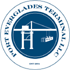 US Customs Firm Code: O-664Terminal Operating HoursWeek 48 (Nov 23 – Nov 29)
Monday           0800hrs to 1700hrs
Tuesday           0800hrs to 1700hrs
Wednesday       0800hrs to 1700hrs
Thursday           CLOSED
Friday                CLOSED
Saturday            Closed
Sunday               ClosedDaily from 8:00 am - 5:00 pm (CLOSED 12:00pm to 13:00 HRS)
For additional information regarding our gate cut-off times and applicable rules, select to view the related article on the homepageDaily Gate Cut-Off Times
4:30 pm: Dry Containers (NON-HAZ)
4:00 pm: Dry Containers (HAZ)
4:00 pm: Refrigerated Containers
4:00 pm: Late Gate Requests (All Container Types)
For additional information regarding our gate cut-off times, work through lunch,
and applicable rules, select to view the related article in the NEWS section below.Terminal Office & Operations
4200 McIntosh Road
Hollywood, FL 33316
(954) 524-7520 phone
(954) 524-9901 fax
Terminal Operations: operations@petpev.com
Marine Operations: marine@petpev.comDemurrage & Terminal Fees
2541 SW 27th Avenue
Miami, FL 33133
(305) 374-0012 phone
(305) 374-0019 fax
paycharges@petpev.comAdministrative Office
2541 SW 27th Avenue
Miami, FL 33133
(305) 374-0012 phone
(305) 374-0019 fax
administration@petpev.comDateHourAvg Turn Time11/25/200800 - 08590:33:080900 - 09590:29:191000 - 10590:21:231100 - 11590:50:281300 - 13590:35:231400 - 14590:35:591500 - 15590:20:391600 - 16590:27:38Daily Avg0:32:38